【・におけるコロナウイルスガイドラインR3　⑥】 　　　　　　　　　　　　　　　　　　　　　　　　　　　　　　　　　３１０１２　ども～　みんなで　つくろう　げんきなからだ　　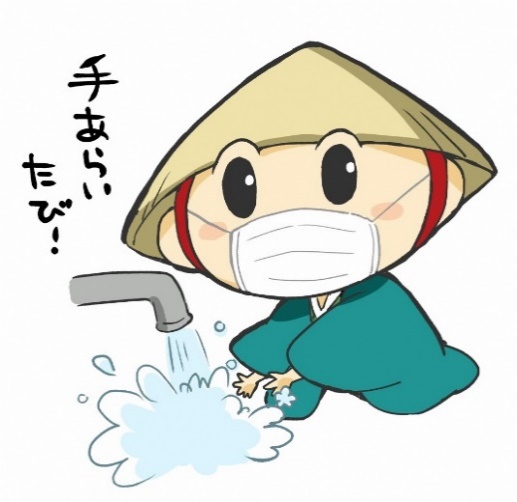 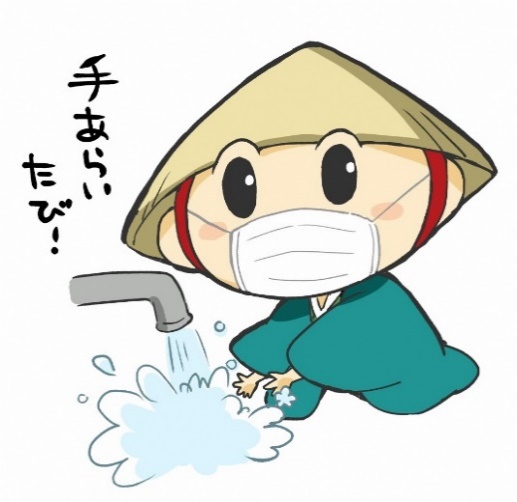 コロナにまけない　くさつっこ～☆３つの「」をつくらない　　【】のいにしないため、をする。　　【】くのがのくにまらないためのをする。　　【】でのやでのをできるだけえる。「しい」をまえた・におけるコロナウイルスのへおねがい○きき「どもとのシート」をけてくださいますようおいします。○やのにのがられるや、やのによりのがPCRをけるは、にしてください。また、のはえてください。であれば、そのでのおえをおいします。がとするまでをおいします。　※の…がありへし、がPCRをうとした　の…・にされ、PCRをうがある※のやのためににうPCRはく○やがくには、でしていただきへのをおいします。○どものがすぐれないは、おえをおいします。○のがあるは、24がし、がとなるまででのをおいします。（インフルエンザはしたのから5、かつ3/コロナウイルスはのにいするまで）○のからをえるについてはいとします。　＜におけるのについて＞	◎のは5とさせていだいておりましたが、のにじて3から5にいたします。なお、によるのにより、やとなるがあります。＜などのがあるの・について＞・かかりつけなど、なにでごください。＜・にう＞　　　　　　＜のない＞　　　　　　　　　   い・（）、、（おやつ）にはいをするようします。・タオルをするは、タオルがしないようにし、にじてペー　パータオルをします。・にじてハンカチをします。・いができないはアルコールをいます。・はいをし、なエプロン・をしにあたります。・のにはテーブルをし、なの、をいます。・をける、パーテーションでる、をつけるのをいます。・ののにします。・のをいます。・のをこまめにいます。・のやトイレ・ドアノブ・ののをいます。・の・をにいます。・によるをいます。※とは（）をするもの・にじてをしけてし、は1８℃～２８℃をにをいます。・は４０％をにをいます。・、が・のをいます。・にはとマスクのをし、とチェックをいます。・では２のをけ、なをいます。・をめる「・き・ごはん」をがけるをいます。・がしたはでします。のマスクについて（０・１・２）・２のマスクはしません。（：　）（３・４・５）・マスクをするは、のが子どものをにしたでします。・での、なマスクのがしいはすこともあります。・マスクをするはしさをじていないかどもののにします。のでにすること・どものをし、なはをいます。・のどのをぐため、こまめなをします。・どもひとりののにします。・どもがいのをじ、にうことができるようなをいます。・どもがびをしみつつも、をらすことができるよう、びをします。・のレベルにじて、りのではなく、やでのをていただくをけるなどのをいます。・りやにアルコールをします。・されるの・のやについてされた「チェックシート（・）をしていただくこともあります。について・と（1２）をい、らのにめます。・ののにし、にじてをいます。・はマスクをします。